Impact outcome or objectiveDelivery mechanism or activityActivity indicatorMeans of measurementProgressCommentsImpact indicatorMeans of measurementProgressCommentsRestore 20 million hectares of damaged peat bog by 2025, based on  published research into the methods and benefits of restorationDevelop Peatland Code to publically demonstrate progress towards policy statements on private-public partnerships for conservationPolicy briefPresentations to policy analystsBriefings to Ministers via trusted NGOs and other contactsInput to development of Peatland CodePeatland Code developed, piloted & launched with high-level support from GovernmentPeatland Code launch event and documentationLaunched October 2015Number of hectares of land restored per yearPeatland Code RegisterPeatland only restored in one pilot project so farRestore 20 million hectares of damaged peat bog by 2025, based on  published research into the methods and benefits of restorationDevelop Peatland Code to publically demonstrate progress towards policy statements on private-public partnerships for conservationPolicy briefPresentations to policy analystsBriefings to Ministers via trusted NGOs and other contactsInput to development of Peatland CodeSponsorship fundingPeatland Code RegisterFunding for pilot projects only at this stage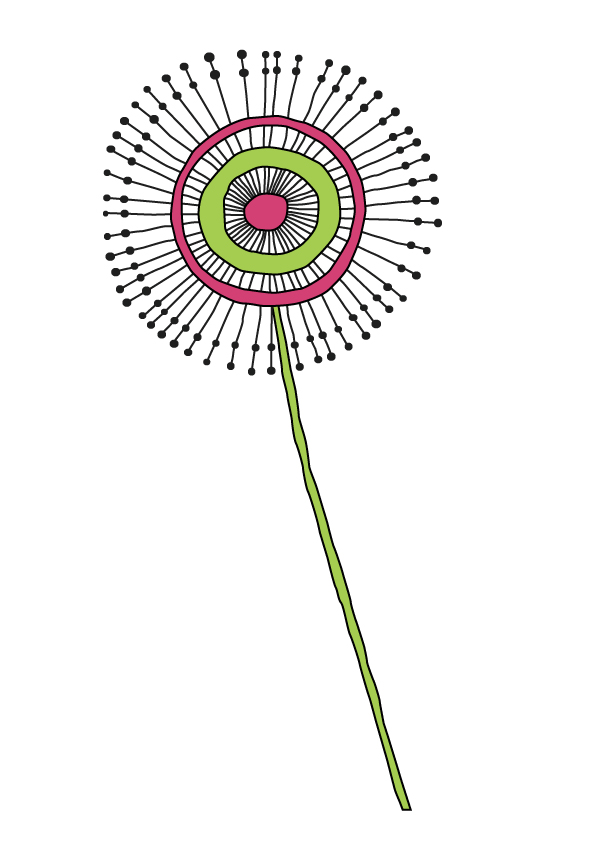 Restore 20 million hectares of damaged peat bog by 2025, based on  published research into the methods and benefits of restorationSponsorship catalogueTwitter to raise awareness among business stakeholders/customers & LinkedIn to get new leads & feedbackBrokered meetings with CEOs and philanthropistsEvent standsPeat-free pledges Website counterApproaching 1000 pledgesRestore 20 million hectares of damaged peat bog by 2025, based on  published research into the methods and benefits of restorationSponsorship catalogueTwitter to raise awareness among business stakeholders/customers & LinkedIn to get new leads & feedbackBrokered meetings with CEOs and philanthropistsEvent standsMeetings via LinkedIn and event standsMeeting minutesMeetings held with CSR leads but did not lead to decisions, so now focussing on CEOs (see below)Restore 20 million hectares of damaged peat bog by 2025, based on  published research into the methods and benefits of restorationSponsorship catalogueTwitter to raise awareness among business stakeholders/customers & LinkedIn to get new leads & feedbackBrokered meetings with CEOs and philanthropistsEvent standsMeetings via brokerMeeting minutesIn progressRestore 20 million hectares of damaged peat bog by 2025, based on  published research into the methods and benefits of restorationSponsorship catalogueTwitter to raise awareness among business stakeholders/customers & LinkedIn to get new leads & feedbackBrokered meetings with CEOs and philanthropistsEvent standsCatlogue producedCatalogue onlineDone October 2015